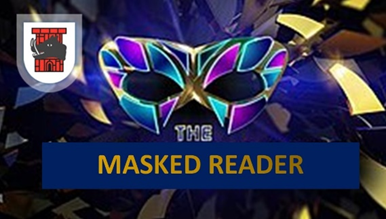 Who do you think is behind the mask?Reader and storyGuessMonster- MonstersaurusGirl- The FibbsPanda 1- There’s a Tiger in the GardenAlien 1- The Dinosaur that Pooped the BedMermaid- A Squash and a SqueezeMrs. Black Hat- Mrs. Black HatBarbie- My Pet StarPeas- Smelly Peter the Great Pea EaterFries- Giraffes Can’t Dance Pony- Dream Big, Little Mole Teddy- There’s a Snake in My School! Boy- Poo at the Zoo Dinosaur- Dinosaurs in My School Bear 1- The Cave Firework- How to Catch a Star Sausage- Octopants Wolf- The True Story of the Three Little Pigs Alien 2- Aliens Love Underpants Panda 2- I’m Special, I’m Me Sock Puppet- My Colourful Chameleon Penguin- Lost and FoundBear 2- My Friend Bear